13 Weeks to All Hallows EveWeek 2 - Hooty - 16" x 22"Cutting Instructions: (Always cut the largest measurement first.)Background - 	2 each 1-1/2" x 1-1/2" squares (FC)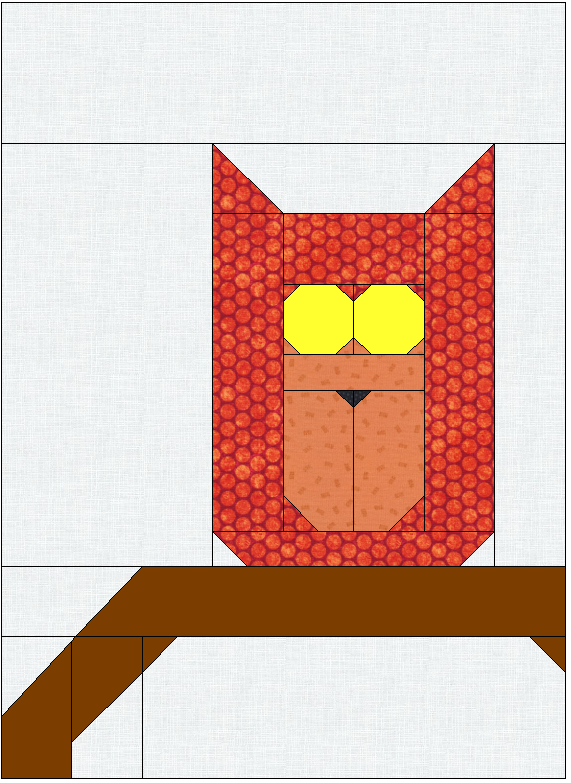 	1 each 2-1/2" x 2-1/2" square (FC) 	1 each 2-1/2" x 3-1/2" rectangle (FCR)	1 each 2-1/2" x 4-1/2" rectangle (FCR)	1 each 2-1/2" x 8-1/2" rectangle (FC)	1 each 2-1/2" x 12-1/2" rectangle	1 each 4-1/2" x 12-1/2" rectangle (FC)	1 each 4-1/2" x 16-1/2" rectangle	1 each 6-1/2" x 12-1/2" rectangleBrown -	2 each 1-1/2" x 1-1/2" squares (FC)	1 each 2-1/2" x 3-1/2" rectangle (FCR)	1 each 2-1/2" x 4-1/2" rectangle	1 each 2-1/2" x 14-1/2" rectangle (FCR)Orange #1 - (Outside)	4 each 1" x 1" squares (FC)	2 each 1-1/2" x 1-1/2" squares (FC)	1 each 1-1/2" x 8-1/2" rectangle (FC)	2 each 2-1/2" x 2-1/2" squares (FC)	1 each 2-1/2" x 4-1/2" rectangle	2 each 2-1/2" x 9-1/2" rectanglesOrange #2 - (Inside)	4 each 1" x 1" squares (FC)	1 each 1-1/2" x 4-1/2" rectangle	2 each 2-1/2" x 4-1/2" rectangles (FC)Gold -	2 each 2-1/2" x 2-1/2" squares (FC)Black - 	2 each 1" x 1" squares (FC)Section Construction - Section 1 - Use the following pieces in Section 1 -  	Orange #1 - 4 each 1" x 1" and  1 each 2-1/2" x 4-1/2".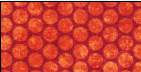 	Orange #2 - 4 each 1" x 1".	Gold - 2 each 2-1/2" x 2-1/2".	1.  Lay out each piece as shown in Section 1.  Using theFolded Corner Method outlined in previous blocks, place a 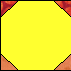 square on the appropriate unit corner and sew on the diagonal line.  Press and trim.  Sew the section pieces   together for Section 1.Section 2 - Use the following pieces in Section 2 -  	Orange #1 - 2 each 1-1/2" x 1-1/2".	Orange #2 - 1 each 1-1/2" x 4-1/2" and 2 each 2-1/2" x 4-1/2".	Black - 2 each 1" x 1".	1.  Lay out each piece as shown in Section 2.  Using the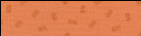 Folded Corner Method outlined in previous blocks, place a square on the appropriate unit corner and sew on the diagonal line.  Press and trim.  Sew the section pieces  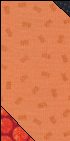 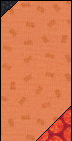  together for Section 2.Sew Section 1 to Section 2.  This createsHooty's Core Section.  Section 3 - Use the following pieces in Section 3 -  	Hooty's Core Section	Background - 2 each 1-1/2" x 1-1/2" and 1 each 2-1/2"x 8-1/2".	Orange #1 - 1 each 1-1/2" x 8-1/2", 2 each 2-1/2" x 2-1/2" and 2 each 2-1/2" x 9-1/2".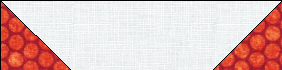 1.  Lay out each piece as shown in Section 3.  Using the Folded Corner Method outlined in previous blocks, place a square on the appropriate unit corner and sew on the diagonal line.  Press and trim.  Sew the section pieces  together for Section 3.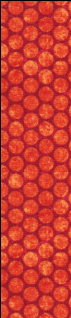 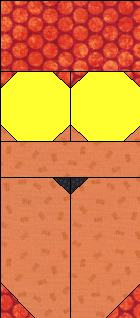 Section 4 - Use the following pieces in Section 4 -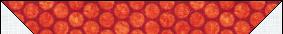 	Background - 1 each 2-1/2" x 4-1/2".	Brown - 1 each 2-1/2" x 14-1/2".1.  Lay out each piece as shown in Section 4.  Using the Folded Corner Method using Rectangles outlined in previous blocks, place a rectangle on the appropriate unit corner and sew on the diagonal line.  Press and trim.  Sew the section pieces together for Section 4.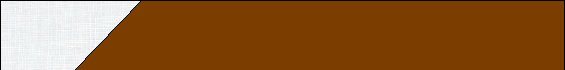 Section 5 - Use the following pieces in Section 5 -	Background - 1 each 2-1/2" x 2-1/2", 1 each 2-1/2" x 3-1/2" and 1 each 4-1/2" x 12-1/2".	Brown - 2 each 1-1/2" x 1-1/2", 1 each 2-1/2" x 3-1/2" and 1 each 2-1/2" x 4-1/2".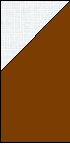 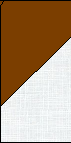 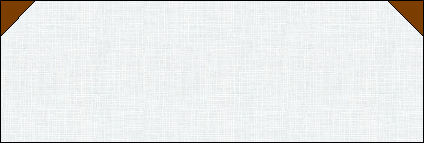 1.  Lay out each piece as shown in Section 5.  Using the Folded Corner Method and the Folded Corner Method using Rectangles outlined in previous blocks, place a square or rectangle on the appropriate unit corner and sew on the diagonal line.  Press and trim.  Sew the section pieces together for Section 5.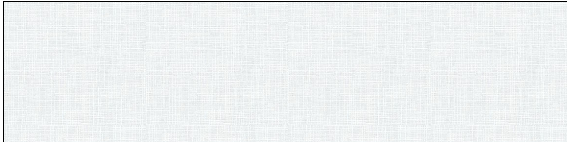 Block Construction - 1.  Using the diagram below, sew the Sections together with the additional 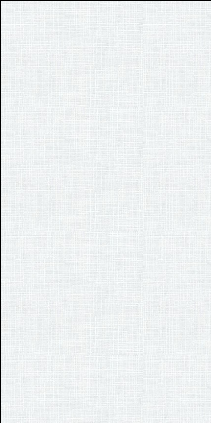 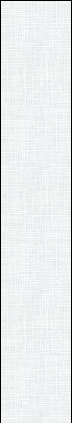 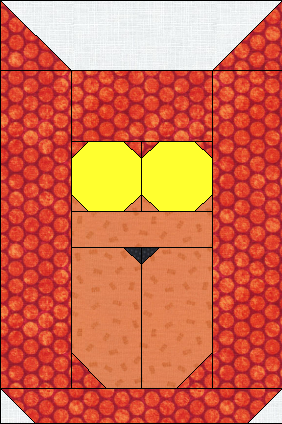 2-1/2" x 12-1/2", 4-1/2" x 16-1/2" and 6-1/2" x 12-1/2" background pieces to complete the Hooty Block.  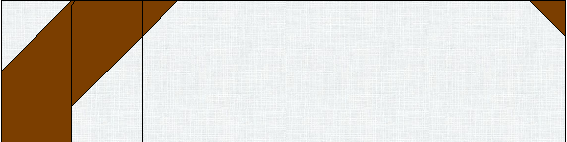 * * * CORRECTION * * *The sample maker/verifier was delayed in the sample and found an error.  Please replace Pumpkin #2 instructions with the following: Cutting Instructions: (Always cut the largest measurement first.)Background - 	1 each 1-1/2" x 2-1/2" rectangle	2 each 2-1/2" x 2-1/2" squares (FC)	1 each 3-1/2" x 4-1/2" rectangle	1 each 3-1/2" x 6-1/2" rectangle	1 each 4-1/2" x 4-1/2" square (FC)Orange -	1 each 9-1/2" x 10-1/2" rectangle (FC)Brown (Tree) -	1 each 1-1/2" x 4" rectangle	1 each 1-1/2" x 5" rectangle	3 each 2-1/2" x 2-1/2" squares (FC)	1 each 2-1/2" x 3-1/2" rectangle	1 each 3-1/2" x 4-1/2" rectangle (FC)	1 each 4-1/2" x 8-1/2" rectangle (FC)Green -	1 each 1-1/2" x 1-1/2" square (FC)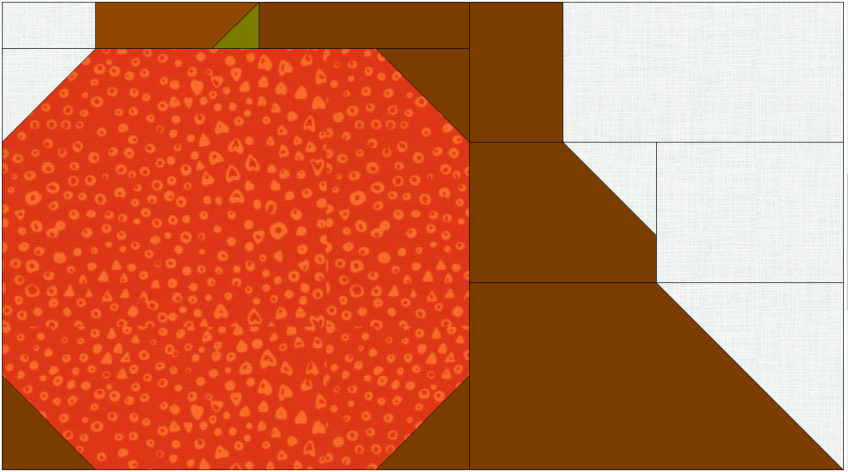 Section Construction - Section 1 - Use the following pieces in 	Section 1 -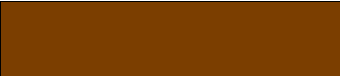 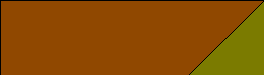 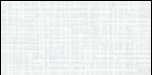 								Background - 1 each 1-1/2" x 2-1/2" and 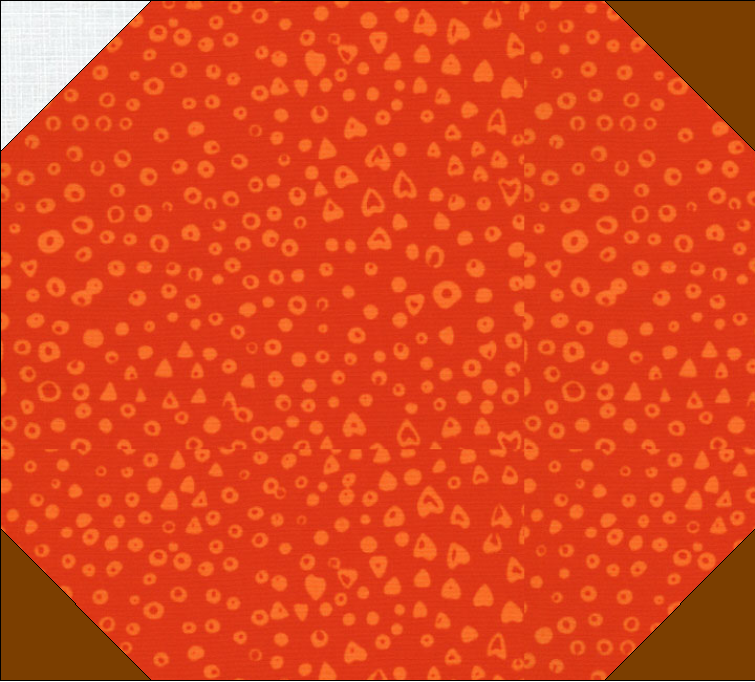 		1 each 2-1/2" x 2-1/2"	Orange - 1 each 9-1/2 x 10-1/2"	Brown - 1 each 1-1/2" x 4", 1 each		1-1/2" x 5" and 3 each 		2-1/2" x 2-1/2"	Green - 1 each 1-1/2" x 1-1/2"1.  Lay out each piece as shown in Section 1.  Using the Folded Corner Method outlined in previous blocks, place a square on the appropriate unit corner and sew on the diagonal line.  Press and trim.  Sew the section       pieces together for Section 1.Section 2 - Use the following pieces in Section 2 -	Background -  1 each 2-1/2" x 2-1/2", 1 each 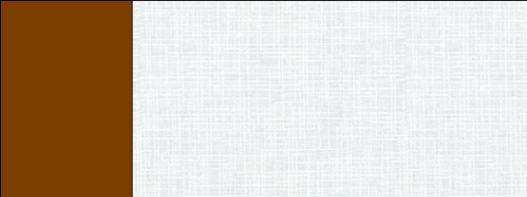 		3-1/2" x 4-1/2", 1 each 3-1/2" x 6-1/2" and		1 each 4-1/2" x 4-1/2"	Brown - 1 each 2-1/2" x 3-1/2", 1 each 3-1/2" x 4-1/2" 		and 1 each 4-1/2" x 8-1/2" 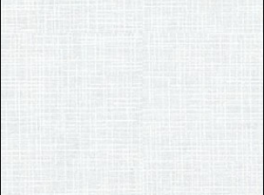 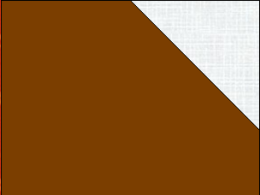 1.  Lay out each piece as shown in Section 2.  Using the Folded Corner Method outlined in previous blocks, place a square on the appropriate unit corner and sew on the diagonal line.  Press 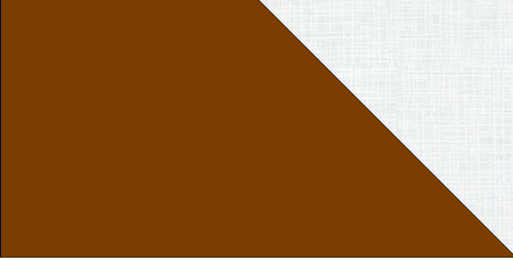 and trim.  Sew the section pieces together for Section 2.Block Construction - 1.  Using the diagram below, sew the Sections together to complete the Pumpkin #2 Block.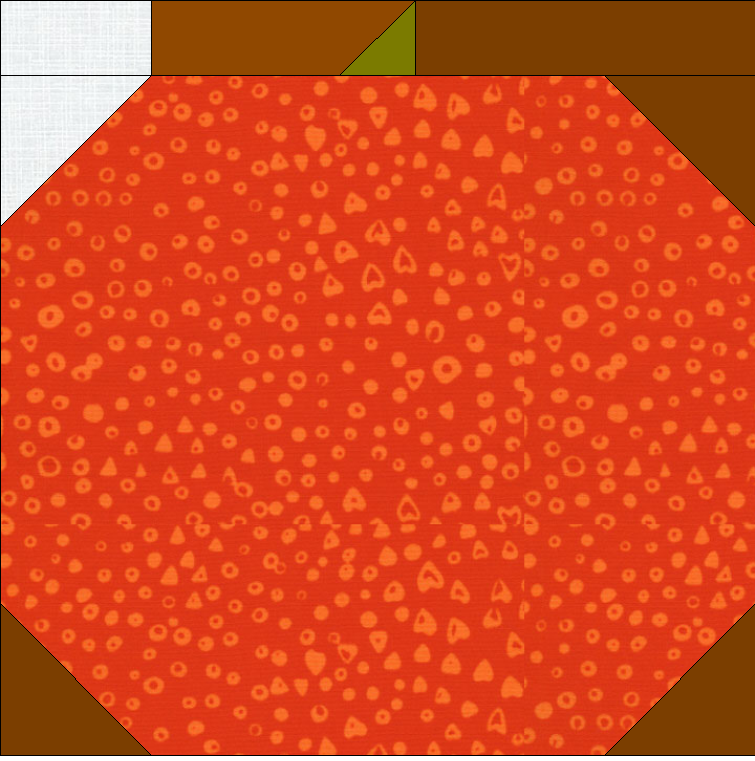 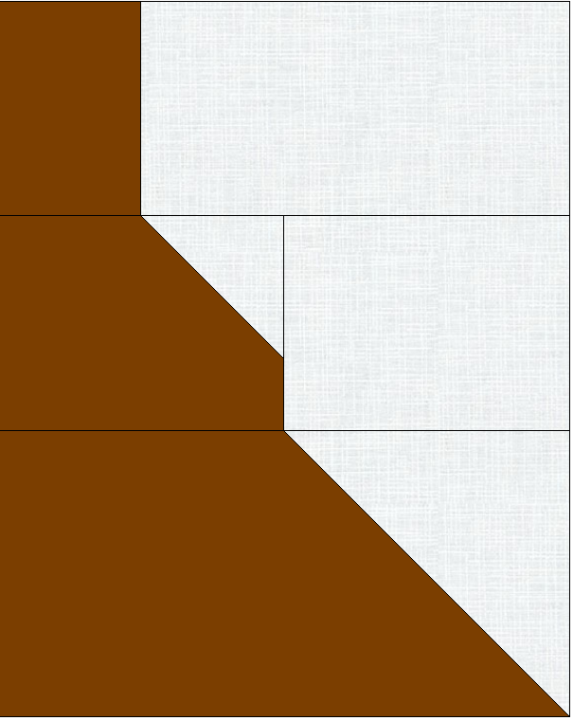 